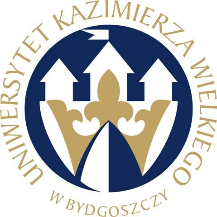 UNIWERSYTET KAZIMIERZA WIELKIEGOW BYDGOSZCZYul. Chodkiewicza 30, 85 – 064 Bydgoszcz, tel. 052 341 91 00 fax. 052 360 82 06NIP 5542647568 REGON 340057695www.ukw.edu.plUKW/DZP-282-ZO-B-37/2020	Bydgoszcz, dn. 02.09.2020 r.Odpowiedź na pytanie WykonawcyDotyczy: Zapytania ofertowego pn. „Dostawa odczynników i materiałów zużywalnych”.	Uniwersytet Kazimierza Wielkiego w Bydgoszczy uprzejmie informuje, że 
w postępowaniu pn. „Dostawa odczynników i materiałów zużywalnych” w dniu 01-09-2020 r. wpłynęło zapytania o następującej treści:Pytanie 1:  Dotyczy części 5 pozycji 3Prosimy Zamawiającego o doprecyzowanie, jakiego produktu oczekuje? W opisie podano, że butelki mają posiadać 150 cm2 powierzchni hodowlane, z kolei podany numer katalogowy (90075) wskazuje na butelki o powierzchni 75 cm2 . Ponadto butelki o numerze katalogowym 90075 nie mają filtra, lecz nakrętkę z „uszczelnieniem”, natomiast produkty z filtrem to albo 90151 (przy 150 cm2 , jak w pozycji 2. tego pakietu), albo 90076 (przy 75 cm2 ).OdpowiedźZamawiający oczekuje Butelki do hodowli komórkowych 150 cm z nakrętką z filtrem.  Producent TPP - Techno Plastic Products Nr kat. 90151, Genos, (3 kartony – 108 szt), oraz Butelki do hodowli komórkowych 75 cm z nakrętką z filtrem. Producent TPP - Techno Plastic Products Nr kat. 90076, Genos (2 karton- 200 szt.)Jednocześnie w związku z czasem niezbędnym do przygotowania oferty Zamawiający modyfikuje treść zapytania ofertowego w zakresie przesunięcia terminu składania ofert na dzień 04.09.2020 r. godz. 10:00.Kanclerz UKW mgr Renata Malak